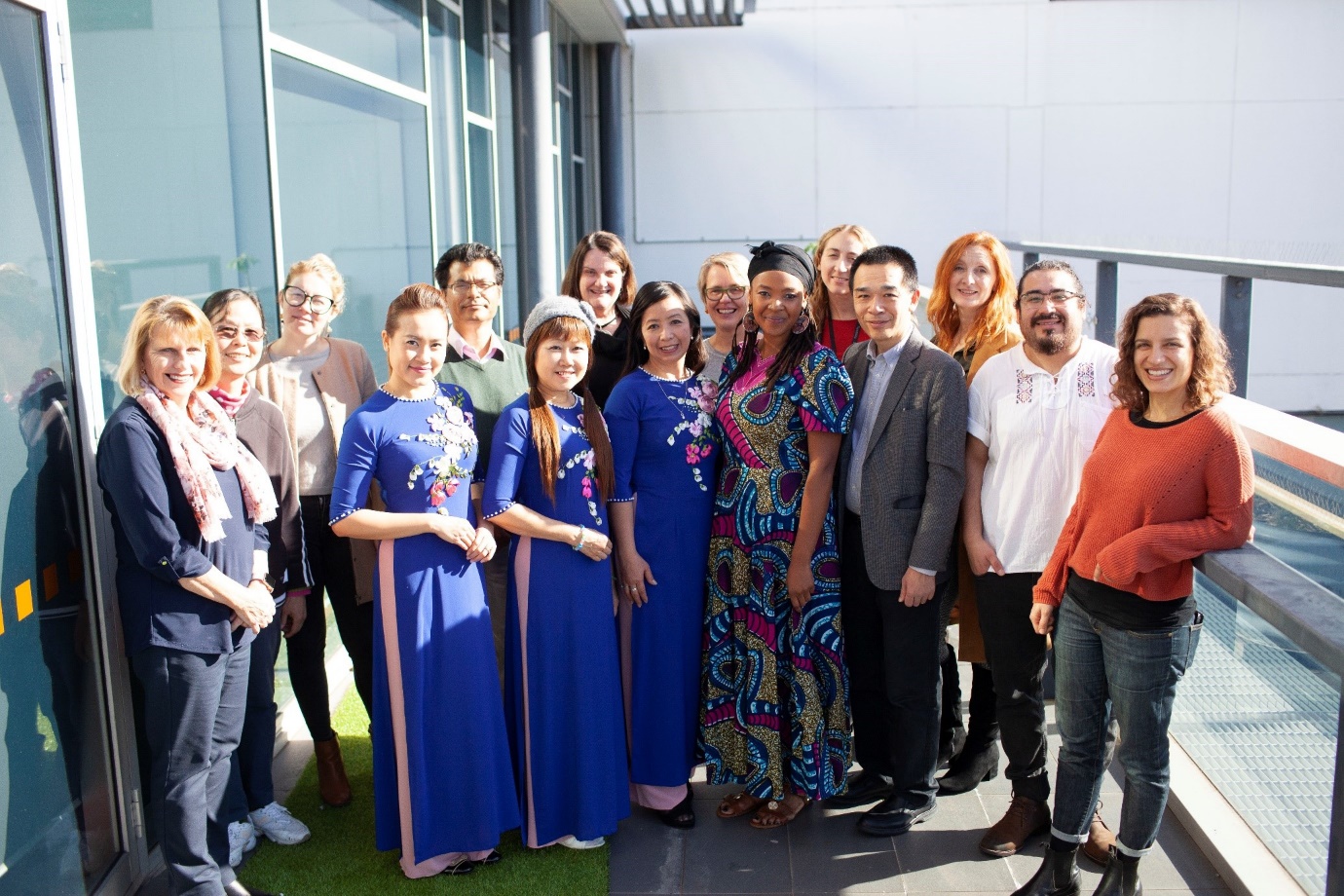 Engagement Outcomes Report
Grants and Fee Scale Policy & Grant Program Guidelines 2020SummaryBetween 8 October and 15 November 2019, the community could provide feedback on a proposed Grants and Fee Scale Policy and Grant Program Guidelines for 2020. A new draft Grants and Fee Scale Policy has been developed to provide a consistent and equitable framework for how Council supports community initiatives. The engagement was promoted:Online via yoursay.innerwest.nsw.gov.au homepageDirect emails to previous grant applicantsYour Say Inner West E-newsFeedback was collected online via Your Say Inner West and via email. Overall, were 186 individuals who viewed the project page on Your Say Inner West and 135 downloads of the proposed documents. Feedback was received from twelve people (two via email and 10 via Your Say Inner West). Engagement outcomes
Who did we hear from?Of the respondents: Five use Council venuesFive have previously applied for a Council grantSeven have been a recipient of a Council grantTwo did not discloseSix responded on behalf of a business organisationFour responded as individuals. What did they say?Of the ten responses that came via Your Say Inner West:Seven supported the new policy and guidelines, especially the reduced or waived fees for not-for-profit groupsTwo opposed the new policy and guidelines, with comments about the removal of Council’s former Open Inner West Grants Scheme and a need to prioritise other operationsOne was unsure/neutral but did not provide further comment. Of the two responses via email, one supported the proposed policy and guidelines because of the benefit it would deliver to the community. The second did not support the documents because of operational matters. 